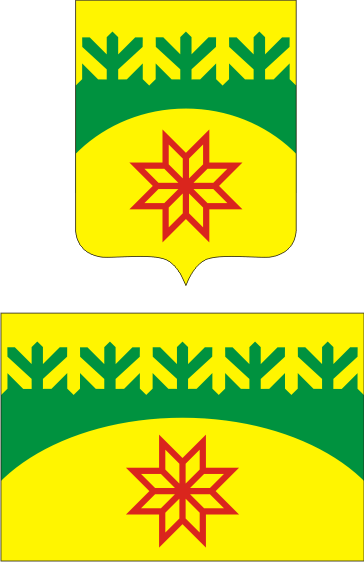 Администрация Чуварлейского сельского поселенияАлатырского районаЧувашской РеспубликиПОСТАНОВЛЕНИЕ 23.03.2022 № 23Чӑваш Республикин Улатӑр районӗнчиЧуварлеи ял поселенийӗ администрацийӗЙЫШÂНУ 23.03.2022 № 23Администрация Чуварлейского сельского поселенияАлатырского районаЧувашской РеспубликиПОСТАНОВЛЕНИЕ 23.03.2022 № 23Чӑваш Республикин Улатӑр районӗнчиЧуварлеи ял поселенийӗ администрацийӗЙЫШÂНУ 23.03.2022 № 23Администрация Чуварлейского сельского поселенияАлатырского районаЧувашской РеспубликиПОСТАНОВЛЕНИЕ 23.03.2022 № 23Чӑваш Республикин Улатӑр районӗнчиЧуварлеи ял поселенийӗ администрацийӗЙЫШÂНУ 23.03.2022 № 23О внесении изменений в постановление администрации Чуварлейского сельского поселения Алатырского района от 26 ноября 2019г. № 115 «Об утверждении административного регламента администрации Чуварлейского сельского поселения Алатырского района Чувашской Республики по предоставлению муниципальной услуги «Выдача разрешения на строительство, реконструкцию объектов капитального строительства»О внесении изменений в постановление администрации Чуварлейского сельского поселения Алатырского района от 26 ноября 2019г. № 115 «Об утверждении административного регламента администрации Чуварлейского сельского поселения Алатырского района Чувашской Республики по предоставлению муниципальной услуги «Выдача разрешения на строительство, реконструкцию объектов капитального строительства»О внесении изменений в постановление администрации Чуварлейского сельского поселения Алатырского района от 26 ноября 2019г. № 115 «Об утверждении административного регламента администрации Чуварлейского сельского поселения Алатырского района Чувашской Республики по предоставлению муниципальной услуги «Выдача разрешения на строительство, реконструкцию объектов капитального строительства»   Рассмотрев  информацию  Алатырского межрайонного прокурора от 14.02.2022 № 04-17-2022 в порядке ст.9 Федерального закона «О прокуратуре Российской Федерации», в соответствии  с Федеральными законами от 30.12.2021 № 476-ФЗ «О внесении изменений в отдельные законодательные акты Российской Федерации» и от 11.06.2021 №170-ФЗ «О внесении изменений в отдельные законодательные акты Российской Федерации в связи с принятием Федерального закона «О государственном контроле (надзоре) и муниципальном контроле в Российской Федерации» администрация Чуварлейского сельского поселения Алатырского района Чувашской Республики    п о с т а н о в л я е т:   1. Внести в Административный регламент администрации Чуварлейского  сельского поселения Алатырского района Чувашской Республики по предоставлению муниципальной  услуги «Выдача разрешения на строительство, реконструкцию объекта капитального строительства» (далее Регламент), утвержденный постановлением администрации Чуварлейского  сельского поселения Алатырского района от 26 ноября 2019 г. № 115 следующее изменение: Пп.6 пункт 2.6.1 раздела II  Регламента дополнить словами следующего содержания: «, согласие правообладателей всех домов блокированной застройки в одном ряду в случае реконструкции одного из домов блокированной застройки";Пп.7 пункта 2.6.1 раздела II Регламента изложить в следующей редакции: "7) уникальный номер записи об аккредитации юридического лица, выдавшего положительное заключение негосударственной экспертизы проектной документации, в государственном реестре юридических лиц, аккредитованных на право проведения негосударственной экспертизы проектной документации и (или) негосударственной экспертизы результатов инженерных изысканий, в случае, если представлено заключение негосударственной экспертизы проектной документации;";2.  Настоящее постановление вступает в силу после  его официального опубликования в периодическом печатном издании «Вестник Алатырского района», за исключением пункта 1.2, который вступает в силу с 01.09.2022.    Глава Чуварлейского сельского поселения                                                                А.М.Коновалов   Рассмотрев  информацию  Алатырского межрайонного прокурора от 14.02.2022 № 04-17-2022 в порядке ст.9 Федерального закона «О прокуратуре Российской Федерации», в соответствии  с Федеральными законами от 30.12.2021 № 476-ФЗ «О внесении изменений в отдельные законодательные акты Российской Федерации» и от 11.06.2021 №170-ФЗ «О внесении изменений в отдельные законодательные акты Российской Федерации в связи с принятием Федерального закона «О государственном контроле (надзоре) и муниципальном контроле в Российской Федерации» администрация Чуварлейского сельского поселения Алатырского района Чувашской Республики    п о с т а н о в л я е т:   1. Внести в Административный регламент администрации Чуварлейского  сельского поселения Алатырского района Чувашской Республики по предоставлению муниципальной  услуги «Выдача разрешения на строительство, реконструкцию объекта капитального строительства» (далее Регламент), утвержденный постановлением администрации Чуварлейского  сельского поселения Алатырского района от 26 ноября 2019 г. № 115 следующее изменение: Пп.6 пункт 2.6.1 раздела II  Регламента дополнить словами следующего содержания: «, согласие правообладателей всех домов блокированной застройки в одном ряду в случае реконструкции одного из домов блокированной застройки";Пп.7 пункта 2.6.1 раздела II Регламента изложить в следующей редакции: "7) уникальный номер записи об аккредитации юридического лица, выдавшего положительное заключение негосударственной экспертизы проектной документации, в государственном реестре юридических лиц, аккредитованных на право проведения негосударственной экспертизы проектной документации и (или) негосударственной экспертизы результатов инженерных изысканий, в случае, если представлено заключение негосударственной экспертизы проектной документации;";2.  Настоящее постановление вступает в силу после  его официального опубликования в периодическом печатном издании «Вестник Алатырского района», за исключением пункта 1.2, который вступает в силу с 01.09.2022.    Глава Чуварлейского сельского поселения                                                                А.М.Коновалов   Рассмотрев  информацию  Алатырского межрайонного прокурора от 14.02.2022 № 04-17-2022 в порядке ст.9 Федерального закона «О прокуратуре Российской Федерации», в соответствии  с Федеральными законами от 30.12.2021 № 476-ФЗ «О внесении изменений в отдельные законодательные акты Российской Федерации» и от 11.06.2021 №170-ФЗ «О внесении изменений в отдельные законодательные акты Российской Федерации в связи с принятием Федерального закона «О государственном контроле (надзоре) и муниципальном контроле в Российской Федерации» администрация Чуварлейского сельского поселения Алатырского района Чувашской Республики    п о с т а н о в л я е т:   1. Внести в Административный регламент администрации Чуварлейского  сельского поселения Алатырского района Чувашской Республики по предоставлению муниципальной  услуги «Выдача разрешения на строительство, реконструкцию объекта капитального строительства» (далее Регламент), утвержденный постановлением администрации Чуварлейского  сельского поселения Алатырского района от 26 ноября 2019 г. № 115 следующее изменение: Пп.6 пункт 2.6.1 раздела II  Регламента дополнить словами следующего содержания: «, согласие правообладателей всех домов блокированной застройки в одном ряду в случае реконструкции одного из домов блокированной застройки";Пп.7 пункта 2.6.1 раздела II Регламента изложить в следующей редакции: "7) уникальный номер записи об аккредитации юридического лица, выдавшего положительное заключение негосударственной экспертизы проектной документации, в государственном реестре юридических лиц, аккредитованных на право проведения негосударственной экспертизы проектной документации и (или) негосударственной экспертизы результатов инженерных изысканий, в случае, если представлено заключение негосударственной экспертизы проектной документации;";2.  Настоящее постановление вступает в силу после  его официального опубликования в периодическом печатном издании «Вестник Алатырского района», за исключением пункта 1.2, который вступает в силу с 01.09.2022.    Глава Чуварлейского сельского поселения                                                                А.М.Коновалов